 Советы родителям от дефектолога 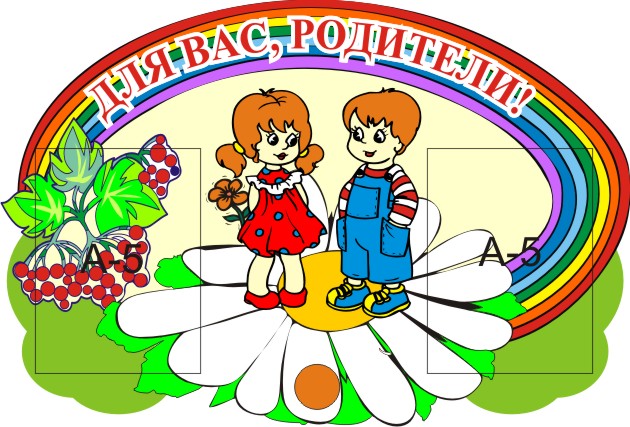 ОСОБЕННОСТИ РАЗВИТИЯ ДЕТЕЙ С ОГРАНИЧЕННЫМИ ВОЗМОЖНОСТЯМИ ЗДОРОВЬЯУ детей с ограниченными возможностями здоровья (ОВЗ) очень часто наблюдаются нарушения всех сторон психической деятельности: внимания, памяти, мышления, речи, моторики и эмоциональной сферы - нарушение интеллекта (умственная отсталость)  
Нарушение интеллекта (умственная отсталость) – это стойкое, необратимое нарушение познавательной деятельности, вызванное органическим поражением головного мозга, что приводит к разнообразию нарушений в развитии психических, особенно высших познавательных, процессов (восприятия, памяти, словесно-логического мышления, речи и др.) и их эмоциональной сфере (повышенная возбудимость или, наоборот, инертность, вялость).Причины нарушения интеллекта.Недоразвитие интеллектуальных функций может возникнуть вследствие множества самых разнообразных явлений, влияющих на созревание мозга ребенка.Наследственные факторы, в том числе неполноценность генеративных клеток родителей (умственная отсталость родителей, нарушения хромосомного набора, алкоголизм, наркомания);Патология внутриутробного развития (различные инфекционные, гормональные заболевания матери в период беременности, интоксикации, травмы);Патологические факторы, действующие во время родов и в раннем возрасте ребенка:родовая травма и асфиксия;нейроинфекции и различные соматические заболевания ребенка (особенно первых месяцев жизни, сопровождающиеся обезвоживанием и дистрофией, что наиболее патогенно для мозга ребенка);травмы мозга.Особенности проявления  интеллектуальных нарушенийПри нарушениях интеллекта ведущими неблагоприятными факторами являются слабая любознательность и замедленная обучаемость ребенка, т.е. его плохая восприимчивость нового. В школьном возрасте на первый план все больше выступают интеллектуальные расстройства таких детей, которые проявляются в разных сферах деятельности и поведения, главным образом - в учебной деятельности.При интеллектуальной недостаточности оказывается нарушенной уже первая ступень познания – восприятие. Темп восприятия замедлен, обьем узкий. Они с трудом выделяют главное или общее на картинке, в тексте, выхватывая лишь отдельные части и не понимая внутренней связи между частями, персонажами. Часто путают графически сходные буквы, цифры, предметы, сходные по звучанию слова. При правильном списывании текста, они не могут писать под диктовку. Также характерны трудности восприятия пространства и времени, что мешает этим детям ориентироваться в окружающем. Часто даже в 8-9 лет они не различают правую и левую стороны, не могут найти свой класс, ошибаются в определении времени на часах, дней недели, времен года.Все мыслительные операции (анализ, синтез, сравнение, обобщение, абстракция) недостаточно сформированы. Отличительной чертой мышления является некритичность, невозможность самостоятельно оценить свою работу. Они, как правило, не понимают своих неудач и довольны собой.Слабость памяти проявляется в трудностях не столько получения и сохранения информации, сколько в ее воспроизведении (особенно словесного материала). И это является главным отличием их от детей с нормальным интеллектом. Из-за непонимания логики событий воспроизведение носит бессистемный характер.У детей с нарушением интеллекта, как правило, страдают все стороны речи.Внимание неустойчивое, переключаемость его замедленна.Эмоционально-волевая сфера отмечается неустойчивостью, неадекватностью эмоций. В работе они предпочитают легкий путь, не требующий волевых усилий.Однако, тенденции развития ребенка с нарушением интеллекта те же, что и нормально развивающегося. При своевременной правильной организации воспитания, как можно более раннем начале обучения многие отклонения развития у такого ребенка могут быть скоррегированы и даже предупреждены.Рекомендации родителям детей с умственной отсталостью
Любить своего ребенка и принимать как еще одного члена семьи, а затем обеспечить ему:Медицинскую помощь, если он в ней нуждается.
Адекватную программу ранней стимуляции. 
Правильное обучение, чтобы развивать его интеллектуально и социально. 
Досуг, чтобы он мог общаться с окружающими и развлекаться. 
Работу, соответствующую его возможностям. 
Будущее - когда он станет взрослым. Уважаемые родители!Никогда не жалейте ребёнка из-за того, что он не такой, как все.Дарите ребёнку свою любовь и внимание, но не забывайте, что есть и другие члены семьи, которые в них тоже нуждаются.Организуйте свой быт так, чтобы никто в семье не чувствовал себя "жертвой", отказываясь от своей личной жизни.Не ограждайте ребёнка от обязанностей и проблем. Решайте все дела вместе с ним.Учитель –дефектолог: Канюкова А.В.